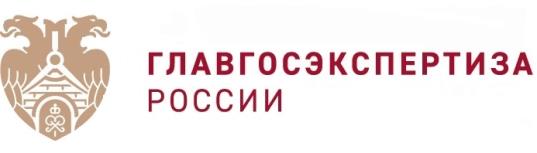 Минстрой России предлагает определить случаи,когда не нужно получать разрешение на строительствоПроект постановления Правительства Российской Федерации «Об определении случаев, при которых не требуется выдача разрешения на строительство», который был разработан Минстроем России, до 13 февраля 2019 года проходит публичное обсуждение на портале regulation.gov.ru. Документ устанавливает, что при строительстве, реконструкции линий связи и сооружений связи федерального значения, не являющихся особо опасными, технически сложными, а также уникальными объектами капитального строительства, кроме случаев, установленных Градостроительным кодексом Российской Федерации, получать разрешения на строительство не нужно.Ранее законодатель определил, что нормативными правовыми актами Правительства Российской Федерации могут быть установлены случаи, при которых получение разрешения на строительство не требуется. Данная норма введена Федеральным законом от 3 августа 2018 года № 341-ФЗ «О внесении изменений в Земельный кодекс Российской Федерации и отдельные законодательные акты Российской Федерации в части упрощения размещения линейных объектов», который внес изменения в пункт 5 части 17 статьи 51 Градостроительного кодекса Российской Федерации. Читайте наши новости в ТамТамwww.gge.rupressa@gge.ru+7 (495) 625-24-30